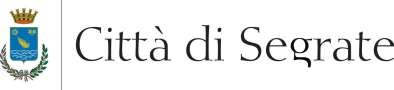 Direzione Affari Generali e Servizi al Cittadino ALLEGATO APROPOSTA DI ADESIONE AL PROGETTO DI SPONSORIZZAZIONE PER LA REALIZZAZIONE DI EVENTI PUBBLICI ED ALTRI INTERVENTI DI FINALITÀ CULTURALE DA OTTOBRE 2021 A GENNAIO 2022La società……………………………………………………………,  con  sede  legale  a 	 in   via……………………n°…………..,   CAP   …………………..,   P.Iva	, nella persona del Legale Rappresentante	, nato/a a………………………………   Provincia………………………………, il	, residente   in 	 via…………………………………………………………….. n°………………………CAP 	 numero  telefonico  di  riferimento 	 Indirizzo  e-mail  di  riferimento 	 aderisce al progetto di sponsorizzazione dell’Amministrazione Comunale e CHIEDEdi stipulare un contratto di sponsorizzazione scegliendo l’opzione: Sponsorizzazione della Stagione culturale da ottobre 2021 a gennaio 2022: € __________+ IvaSponsorizzazione mediante esecuzione del servizio/fornitura (performance musicali, artistiche ecc.) dell’evento (indicare quale/i e il tipo di servizio/fornitura):evento………………………………………………………….servizio/fornitura………………………………………………………………evento………………………………………………………….servizio/fornitura……………………………………………………………… evento………………………………………………………….servizio/fornitura………………………………………………………………evento………………………………………………………….servizio/fornitura………………………………………………………………evento………………………………………………………….servizio/fornitura………………………………………………………………Per un valore complessivo di € __________+ IvaEventuali note esplicative: …………………………………………………………………………………………………………………..Sponsorizzazione del singolo evento (indicare quale)	conla fornitura di bene e/o servizi per un importo pari a €……………………………………………………… +IvaEnte certificato: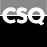 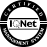 Iso 9001:2015Palazzo Comunale via I Maggio 20090 - SegrateTelefono 02/26.902.1 Fax 02/21.33.751C.F. 83503670156 - P.I. 01703890150DICHIARAl’inesistenza di preclusioni a contrarre con la pubblica amministrazione, ai sensi del Codice dei contratti pubblici (D. Lgs. n. 50/2016) e di ogni altra situazione considerata dalla legge pregiudizievole o limitativa della capacità contrattuale; l’inesistenza di ogni forma di conflitto di interesse, incluse le prescrizioni ai sensi dell’art. 42 del D. Lgs. n. 50/2016 e dell’art. 7 D.P.R. n. 62/2016; l’inesistenza di impedimenti derivanti dalla sottoposizione a misure cautelari antimafia; l’inesistenza di procedure concorsuali o fallimentari; la non appartenenza a organizzazioni di natura politica, sindacale, filosofica o religiosa; di essere consapevole delle sanzioni penali previste dall’Ordinamento, ai sensi dell’art. 75 del D.P.R. n. 445/2000 e successive modificazioni, per le falsità in atti e le dichiarazioni mendaci. Data, 	 Firma del Rappresentante Legale ………………………………………… È possibile scegliere fra le seguenti modalità di restituzione: - a mani c/o ufficio S@C;- via posta elettronica certificata: segrate@postemailcertificata.it (all’attenzione della Sezione Cultura, Eventi e Rapporti con la Città).